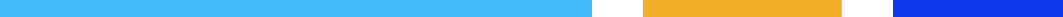 Organización comunal: Asociación de Desarrollo Integral de Santa Bárbara de Heredia Código de registro: 403	Actividad socioproductiva: Centro Recreativo los GuachipelinesServicios que ofrece: Turismo recreativo mediante el uso de piscinas, área de juegos, área de picnic, salón para eventos, rancho para actividades sociales, servicio de soda y restaurante, bar, canchas para la práctica de deportes, senderos, área de juegos infantiles.Se ofrece el servicio de renta de locales para diversas actividades y proyección educativa por medio de los convenios con universidades para capacitación de estudiantes. Impacto comunal: Con los ingresos de la finca se otorgan becas, ayudas económicas a personas en condición de vulnerabilidad social, se han construido aceras, y se ha donado máquinas de ejercicios para uso de la comunidad.Año de inicio de la actividad productiva: 1995 Dirección: Heredia, Santa Bárbara  Persona de contacto: Álvaro Morales Salas, Presidente de la Asociación de Desarrollo.  Contacto: 2269-9975/2269-5363  / 8301-2853 / asisantabarbara@gmail.com Nivel de la actividad productiva, según clasificación de Dinadeco: Nivel 2Alianzas estratégicas: Dinadeco 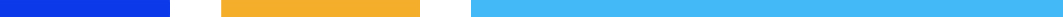 